Job Description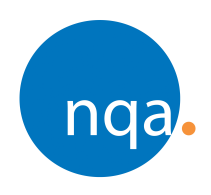 Job details:Job Title:Regional AssessorDepartment:NQA Field TeamsReports to:Field Operations ManagerJob Purpose:To undertake visits to NQA clients in accordance with work schedules in an efficient and professional manner within the scope of accreditation.Assessors are professionally qualified in accordance with NQA requirements to carry out management system visits to a wide range of management systems standards in the fields of environment, quality, health and safety, automotive, aerospace, ISO27001, etc.This role requires specialised experience including technical, administrative and customer service skills.  The Regional Assessor is required to work within specific criteria and guidance given in the company documentation.Dimensions:There are no direct reports or budgetary responsibilities associated with this role.Assessors are home based employees who have responsibility for the safe upkeep of all business equipment supplied including car, computer, phone/fax etc.  The role can require extensive travel time / nights away within the UK and Overseas thus requiring flexibility in periodic absence from home.Key Duties and Responsibilities:To assess a client’s documented management system to ensure compliance with recognized accreditation standardsTo perform management systems assessments and surveillance visits in a timely manner in accordance with the visit scheduleTo arrange and attend client visits in a timely manner and give appropriate feedback to the clientTo prepare and submit a visit report to the Customer Operations Department including recommendations regarding the issue and withdrawal of certificatesTo provide professional advice to Customer Operations Staff.To ensure that stage 1 and 2 assessments, surveillance activities and recertification Visits comply with the requirements of the Management Systems ManualTo comply with the requirements of the Health and Safety policy and manage risk within their area of the businessTo undertake any other duties as appropriate within their competence, as required by their Head of Unit from time to time. Person Specification:EssentialDesirableKnowledge and experience of carrying out audits / assessmentsBroad knowledge and practical experience of third party accreditationAbility to assess against more than one management standardCurrent IRCA/IEMA registrationStrong technical background in required area you will be assessingDemonstrable knowledge of relevant management standardsHealth & Safety backgroundExcellent communication skillsProven interpersonal and report writing skillsExecellent IT skillsFlexibility to work away from designated workplaceCurrent UK driving licenceFlexible approach with the ability to accept changeExcellent Customer service skills – can recognise customers’ needs and strives to provide the best level of customer servicePrepared by:Date:Stephen Burt, Field DirectorFeb 18